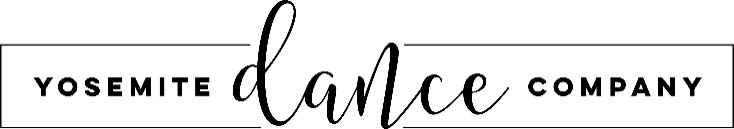 SEASON NINEIMPORTANT DATESAUGUST 7, 2023 – JUNE 1, 2024August 7, 2023Season Nine BeginsSeptember 4, 2023Labor DaySTUDIO CLOSEDOctober 24-30, 2023Dress Up WeekOctober 31, 2023HalloweenSTUDIO CLOSEDNovember 13-20, 2023Parent Appreciation WeekNovember 20-24, 2023Thanksgiving BreakSTUDIO CLOSEDDecember 18, 2023-January 3, 2024Holiday BreakSTUDIO CLOSEDFebruary 19, 2024Presidents’ DaySTUDIO CLOSEDTBDSpring BreakSTUDIO CLOSEDJune 1, 2024Season Nine Recital